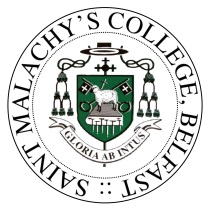 Calendar Dates 2024-2025YearDateTimeYear 14 Induction Year 14 Parent Information Session (in person)Tuesday 27 August 20249:30am – 12 noon11:00am Year 12 Induction Year 12 Virtual Parent Information SessionTuesday 27 August 20249:30am – 11:30am12:30pm Year 9 Induction Year 9 Virtual Parent Information SessionWednesday 28 August 20249:30am – 12 noon1:00pmYear 10 Induction Year 10 Virtual Parent Information SessionWednesday 28 August 20249:30am – 12 noon2:30pmYear 8 – (Day 1) Induction Year 8 Virtual Parent Information SessionThursday 29 August 20249:30am – 12 noon2:00pmYear 11 Induction Year 11 Parent Information Session(in person)Thursday 29 August 20241:00pm – 3:00pm2:00pmYear 8 – (Day 2)Friday 30 August 20249:30am – 12 noon Year 13 Induction Year 13 Parent Information Session(in person)Friday 30 August 20249:30am – 12 noon11:00amFull Teaching Day for ALL Year GroupsMonday 2 September 20249:00am – 3:25pm